STOGURSEY PARISH COUNCIL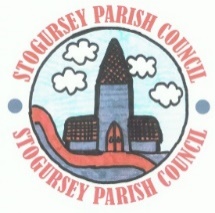 CO-OPTION ELIGIBILITY FORM1.	In order to be eligible for co-option as a Stogursey Parish Councillor you must be a British citizen, or a citizen of the Commonwealth or the European union; and on the ‘relevant date’ i.e. the day on which you are nominated or if there is a poll the day of the election) 18 years of ager or over; and additionally able to meet one of the following qualifications set out below.Please indicate those qualifications which apply to you.2.	Please note that under Section 80 of the Local Government Act 1972 a person is disqualified from being elected as a Local Councillor or being a member of a Local Council if he/she:a)	holds any paid office or employment of the local council (other than the office of Chairman) or of a joint committee on which the council is represented; orb)	is a person who has been adjudged bankrupt or has made a composition or arrangement with his/her creditors (but see below); orc)	has within five years before the day of election; or since his/her election, been convicted in the UK, Channel Islands or Isle of Man of any offence and has been sentenced to imprisonment (whether suspended or not) for not less than three months without the option of a fine; ord)	 is otherwise disqualified under Part III of the Representation of the People Act 1983 for corrupt or illegal practices.This disqualification for bankruptcy ceases in the following circumstances:-i.	if the bankruptcy is annulled on the grounds that either the person ought not to have been adjudged bankrupt or that his/her debts have been fully discharged;ii.	if the person is discharged with a certificate that the bankruptcy was caused by misfortune without misconduct on his/her part;iii.	if the person is discharged without such a certificate.In i. and ii. above, the disqualification ceases on the date of the annulment and discharge respectively.  In iii. it ceases on the expiry of five years from the date of discharge.DECLARATIONI (name) …………………………………………………………………………………………… hereby confirm that I am eligible to apply for the vacancy of Stogursey Parish Councillor, and the information given on this form is a true and accurate record.
Signed……………………………………………………………………………………….. Dated ……………………………….………Stogursey Parish Council will treat this information as strictly confidentialI am registered as a local government elector for Stogursey Parish; orI have during the whole of twelve months on the relevant date resided in the parish or within 3 (4.8km) miles of it; and/orI have, during the whole of twelve months occupied as owner or tenant land or other 	premises in the parish; and/orMy principal or only place of work during those twelve months has been in the Parish.